«СОЗДАНИЕ 3D-КНИГ КАК ОДИН ИЗ СПОСОБОВ  ПОВЫШЕНИЯИКТ – КОМПЕТЕНТНОСТИ ПЕДАГОГОВ ДОУ»Пояснительная запискаС каждым годом современные информационные технологии все плотнее входят в нашу жизнь. Поэтому, дошкольное образовательное учреждение, как носитель культуры и знаний, также не может оставаться в стороне. Речь идет об использовании информационно - коммуникационных технологий (ИКТ) воспитателями для повышения эффективности образовательного процесса. Данное направление развития образовательной отрасли, как подчеркивается в государственных документах признается важнейшим национальным приоритетом. Правительством Российской Федерации приняты следующие нормативно-правовые акты, обосновывающие применение ИКТ  в образовательной деятельности ДОУ:1.	Национальная стратегия действий в интересах детей на 2012-2017 г., утвержденная Указом Президента РФ от 01.06. 2012 г №761  2.	Федеральный государственный образовательный стандарт дошкольного образования. Приказ Министерства образования и науки РФ  от 17 октября 2013 г. N 1155 3.	Профессиональный стандарт педагога  (проект), который включает расширенный, ориентированный на перспективу перечень ИКТ-компетенций педагога.4.	Федеральная целевая программа развития образования на 2011-2015 г. (в ред. Постановления Правительства РФ от 20.12.2011 г. № 1034)5.	Постановление Главного государственного санитарного врача РФ от 15.05.2013 № 26 «Об утверждении  СанПиН 2.4.1 3049-13  «Санитарно-эпидемиологические  требования к устройству, содержанию и организации режима работы в дошкольных образовательных организациях»6.	Порядок организации и осуществления образовательной деятельности по основным общеобразовательным программам – образовательным программам дошкольного образования. Утвержден приказом Минобрнауки России  от 30.08.2013 № 1014. ИКТ становятся основным инструментом, который человек использует не только в профессиональной деятельности, но и в повседневной жизни.Наша задача, как педагогов дошкольного образования состоит  не только в образовании детей дошкольного возраста, но и в их воспитании. Поэтому рассматривать возможности использования ИКТ необходимо в воспитательно-образовательном процессе, который включает в себя: •	организацию непосредственной образовательной деятельности воспитанника, •	организацию совместной развивающей деятельности педагога и детей, •	реализацию проектов,•	создание развивающей среды (игр, пособий, дидактических материалов).У детей дошкольного возраста преобладает наглядно-образное мышление. Главным принципом при организации образовательной деятельности детей этого возраста является принцип наглядности. Использование разнообразного иллюстративного материала, как статичного, так и динамического позволяет педагогам ДОУ оптимально решить поставленные задачи.Считая данную проблему одной из актуальных на сегодняшний день, коллектив нашего дошкольного учреждения пришел к выводу, что необходимо организовать работу в этом направлении.Проблема обогащения (амплификации) психического развития ребенка, его личности в целом была поставлена А.В. Запорожцем как главнейшая в числе проблем воспитания. Детство, писал он, является самоценным периодом в жизни ребенка. Именно в этот период ребенок овладевает общественным опытом – человеческими родовыми способами осуществления своей деятельности – важной основой полноценного развития личности.Одно из главных условий внедрения информационных технологий в ДОУ: с детьми должны работать специалисты, знающие технические возможности компьютера, имеющие навыки работы с ним и способные грамотно наполнять содержанием созданные пособия, четко выполняющие санитарные нормы использования ИКТ, владеющие методикой приобщения дошкольников к новым информационным технологиям. Учитывая это, первостепенной задачей в настоящее время становится повышение компьютерной компетентности педагогов, освоение ими работы с программными образовательными комплексами, ресурсами сети Интернет для того, чтобы в перспективе каждый из них мог использовать современные компьютерные технологии для подготовки и проведения занятий с детьми на качественно новом уровне.Педагоги нашего ДОУ уже освоили навыки создания презентаций в программе Power Point. Появилась необходимость дальнейшего развития. И тогда мы обратились к такому наглядному материалу как 3D-книга. Нам удалось связаться с автором дистанционного информационного курса «3D-книга для педагога» Лыковой Ириной, главным редактором ежемесячного электронного 3D-журнала «Музыкальный оливье». Данный курс открыл для  нас новые возможности для творчества.Из чего состоит 3D-книга?Во-первых, подойдут текстовые файлы в Word. Во-вторых, это файлы JPG, PNG, PDF: фотографии, рисунки, картинки, схемы, ноты.Так же в 3D-книгу можно вставить видео, графику и аудио. Можно сделать фоновую музыку при открытии и просмотре конкретной страницы, можно создать аудио и видео плееры.В настройках самой программы есть возможность вставки флэш-анимации. Это забавные двигающиеся картинки, которые поднимут настроение при просмотре альбома, привлекут внимание на какую-то информацию. Есть флэш-анимации для оформления страницы.Есть несколько программ, с помощью которых создаются 3D-книги. Но мы используем простую в использовании программу, которая позволяет превратить PDF файлы, картинки, фотографии в книги с эффектом перелистывания страниц – Kvisoft Flip Book Maker Pro. Программа имеет 20 встроенных шаблонов с возможностью создания своих собственных, позволяет добавить название книги, цвет, фон, кнопки навигации. Для создания книги нужно:Подготовить файлы (PDF, фото, картинки).Загрузить содержимое в программу.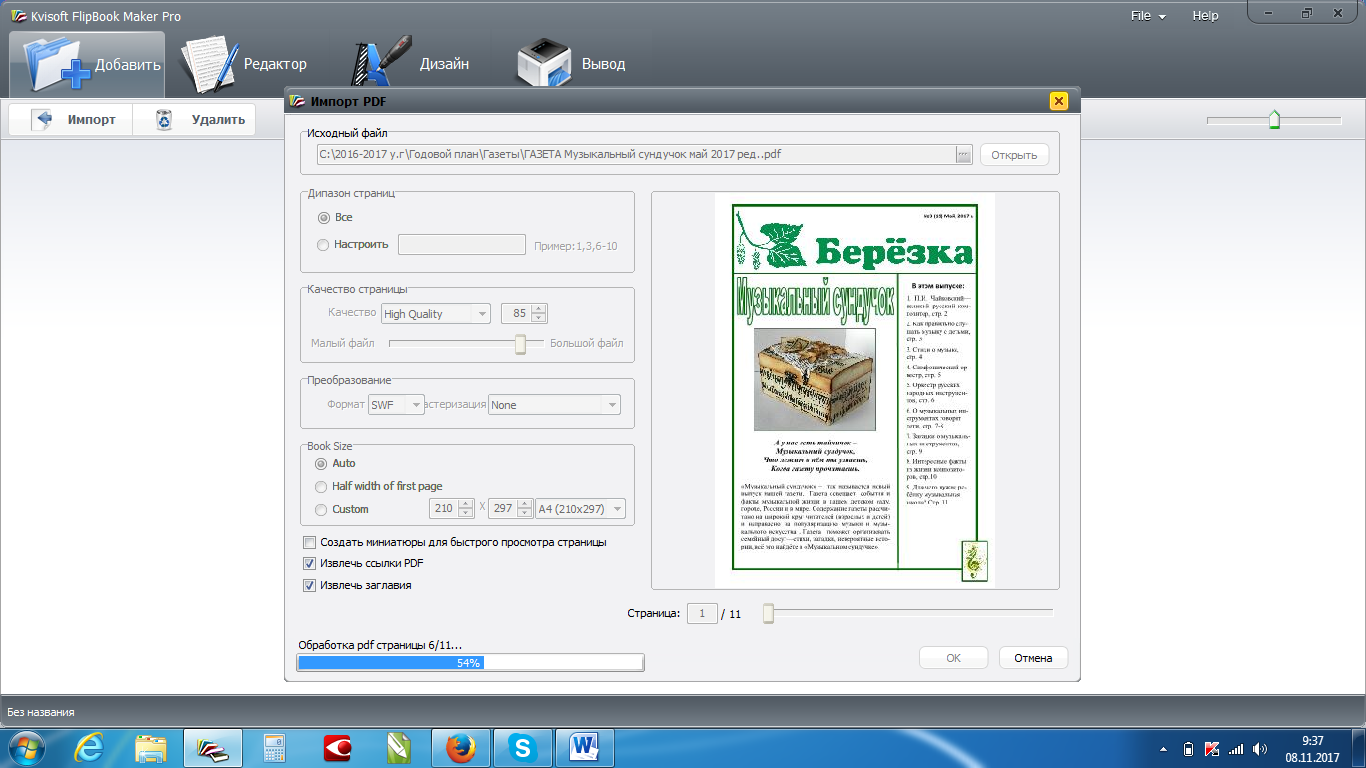 Отредактировать страницы: порядок, размеры, вставить видео, ссылки, текст, анимацию).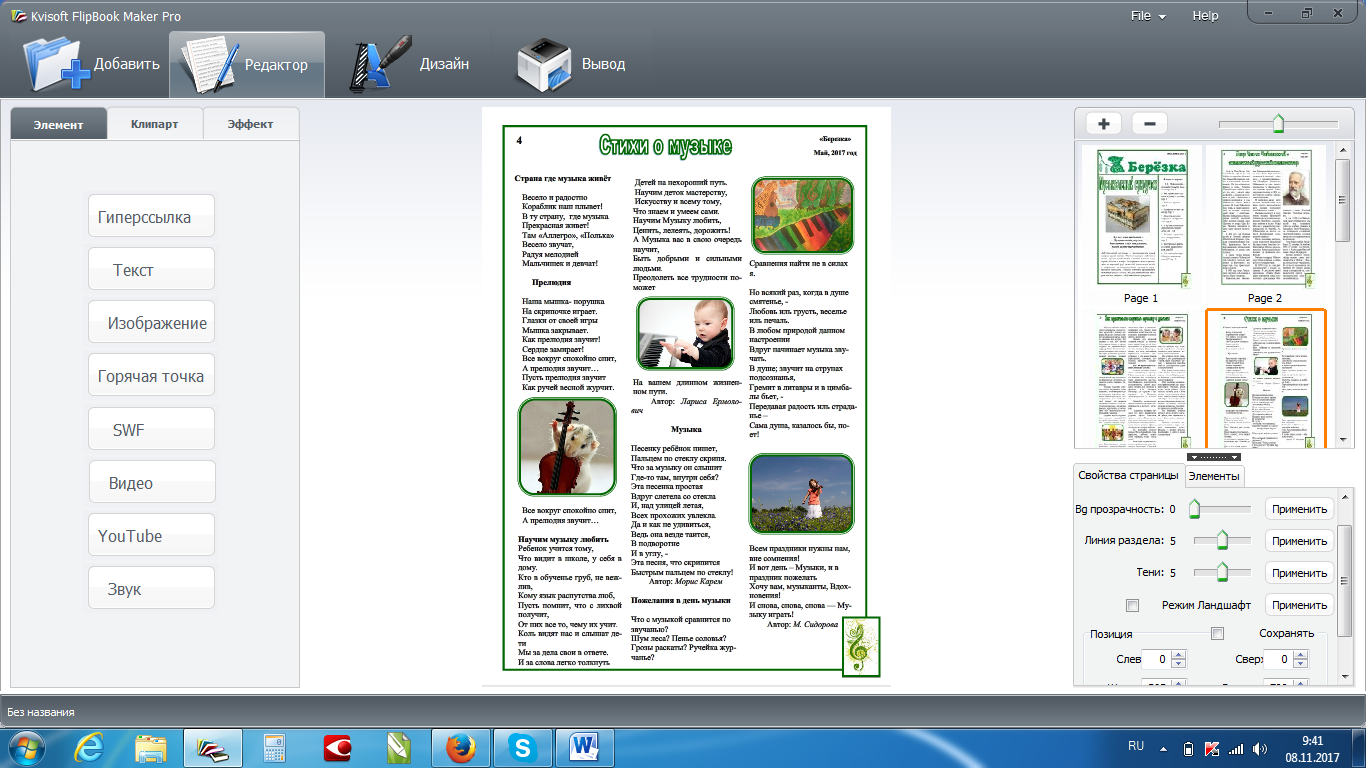 Настроить дизайн (фон книги, кнопки, оглавление, логотип).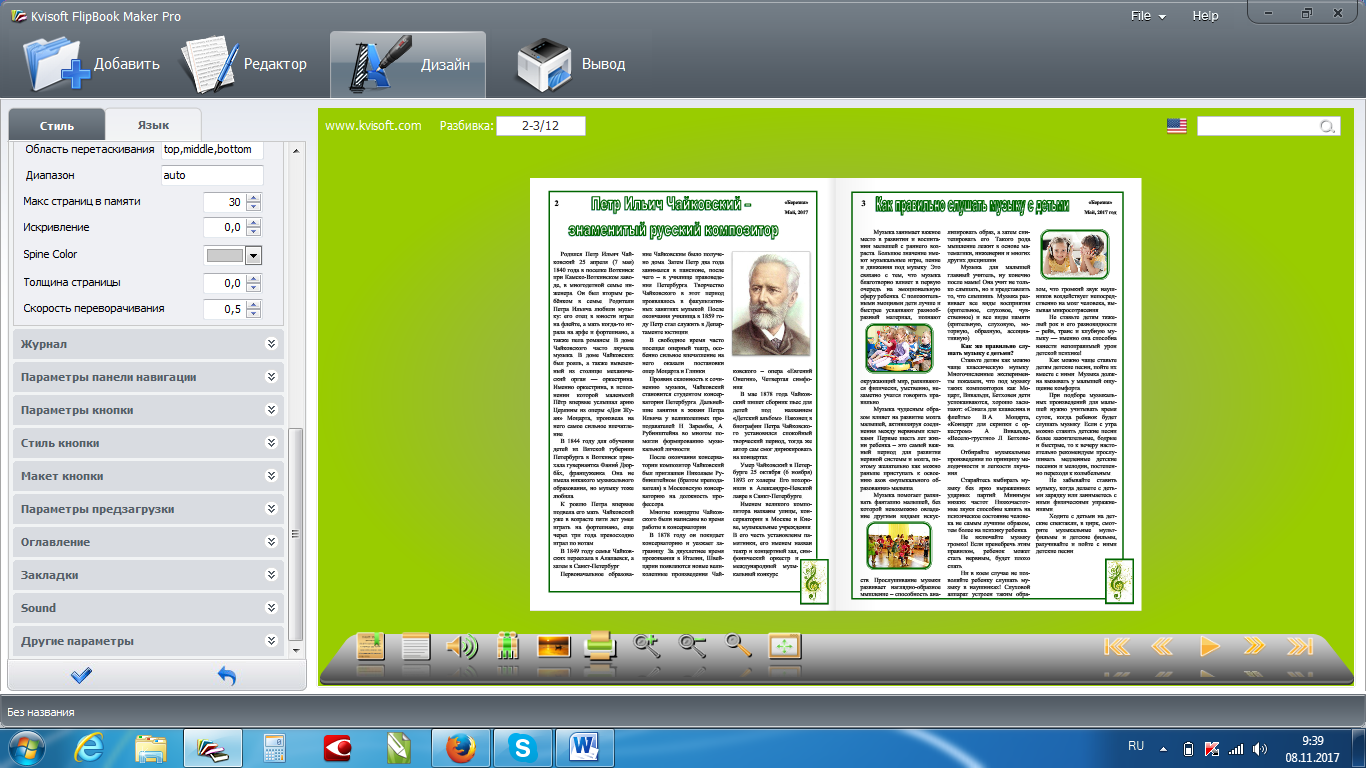 Вывести книгу в нужном формате.Как пользоваться 3D-книгой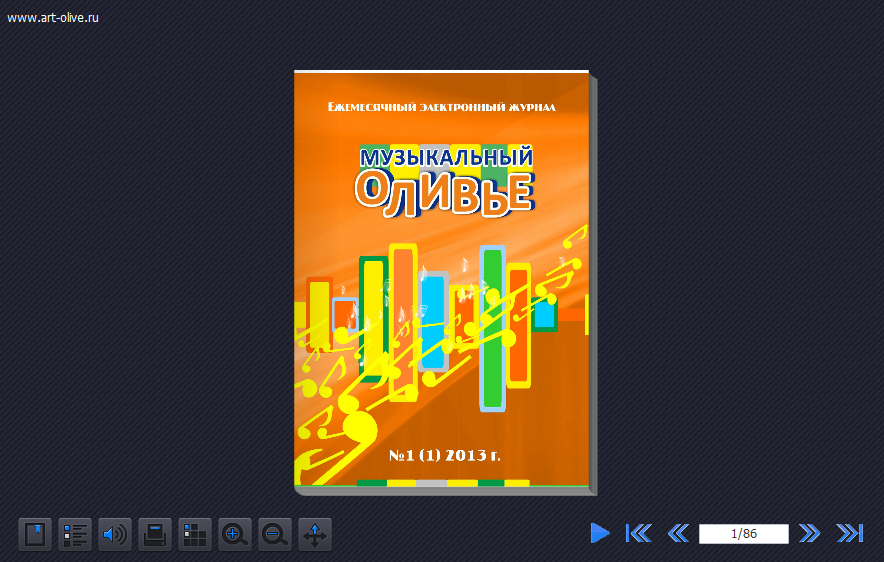 Чтобы запустить 3D-книгу, на Вашем компьютере должен быть установлен Adobe Flash Player. Если его нет, скачайте с официального сайта http://www.adobe.com и установите. Он бесплатный.ВАЖНО!Если книга не открывается, это в большинстве случаев системная ошибка Windows. В этом случае есть такой способ решения: скачать и установить программу Kvisoft FlipBook Maker http://www.kvisoft.com/flipbook-maker/Это не сложно. После этого всё откроется.После того как Вы запустили 3D-книгу с курсом, обратите внимание на панель меню внизу экрана, состоящую из левого и правого меню. Это кнопки – новигаторы, которые сделают чтение журнала удобным и приятным. При наведении курсора на кнопку, появится её название на русском языке.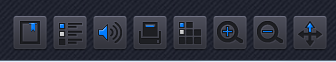 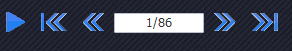 В идеале 3D –книгу лучше читать на большом экране. На маленьком экране могут плохо или некорректно просматриваться текст и картинки. Эту проблему можно решить, увеличив изображение. Приятного Вам просмотра!https://yadi.sk/d/jdnWMsVM3PZoKA  https://yadi.sk/d/TjBWxZvM3PZomShttps://yadi.sk/d/wljzS8cB3PZp8n       Ссылки для скачивания 3D-книг